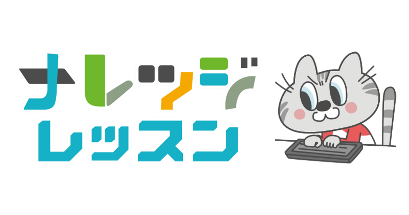 トイオ（toio™）②
マットで「おしだし」バトル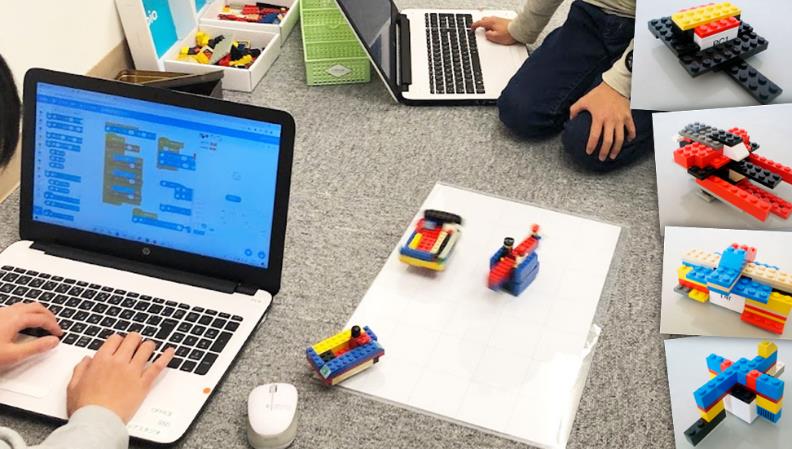 （基本1）なぜトイオはマットのがわかるのか？トイオの「リアルタイム」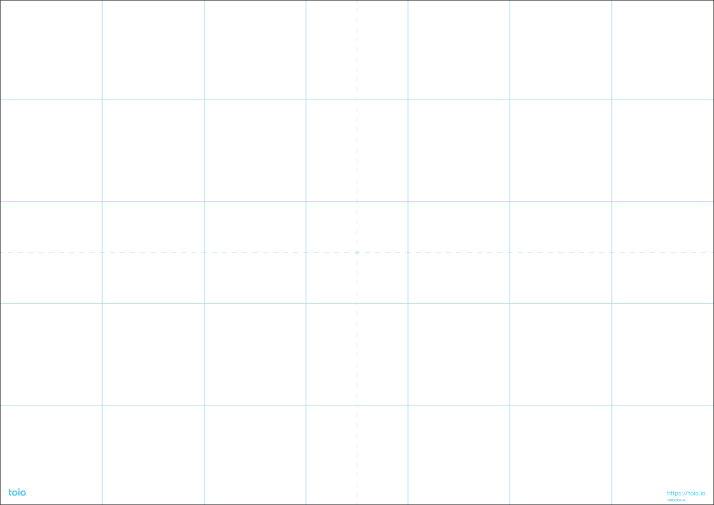 （基本２）マットのどのマスにいるかべる（と）マットの「行」「列」とは？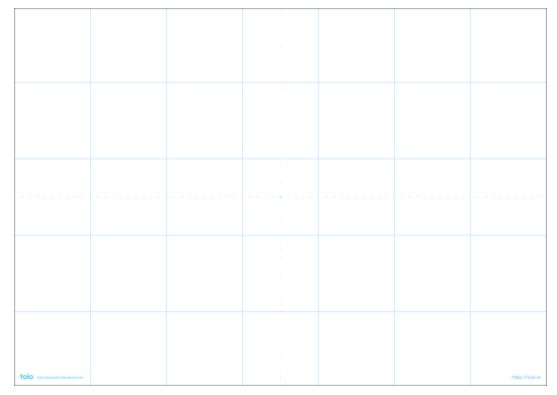 トイオがいるマスの「」をべる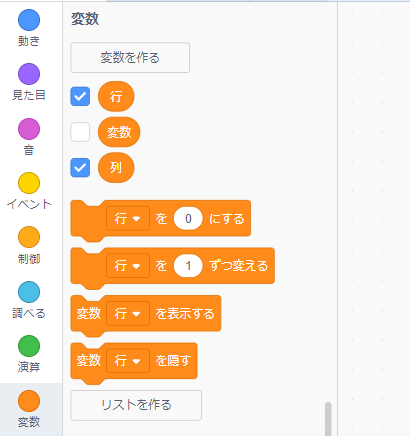 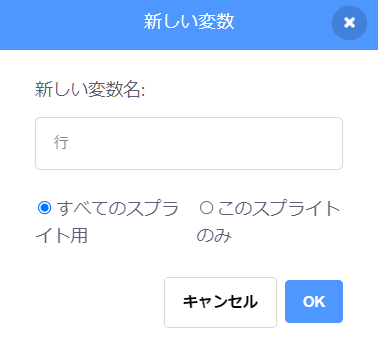 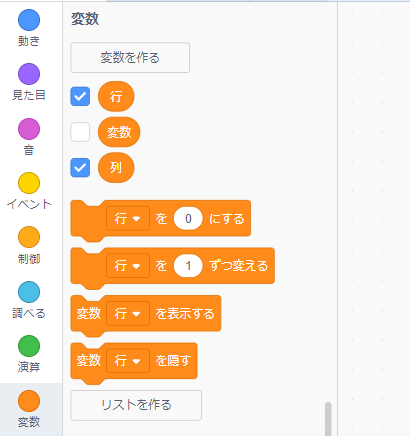 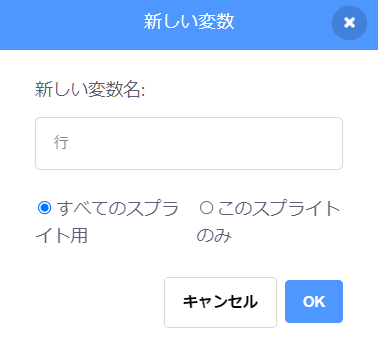 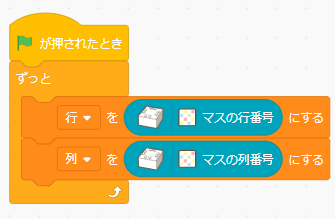 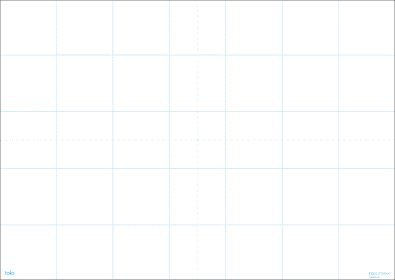 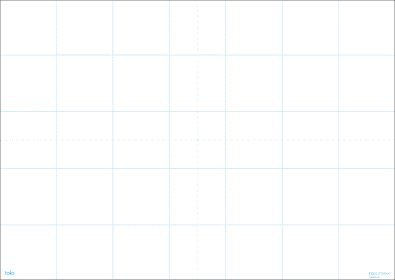 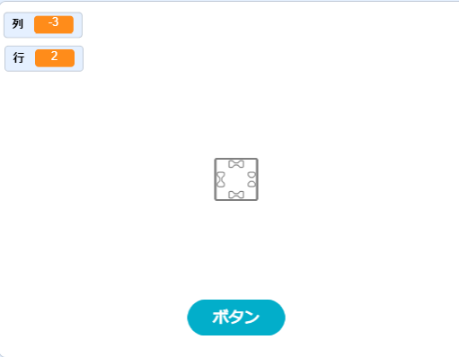 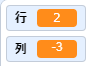 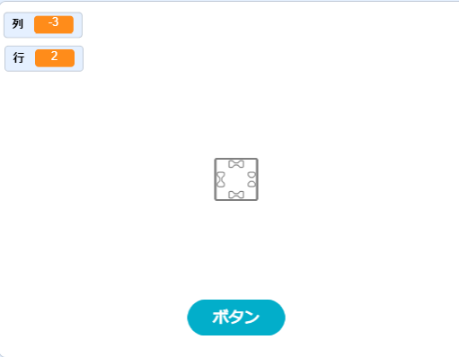 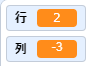 （基本３）スタートにスタンバイする（）「S」キーをおすと、トイオは ● に進み、中心を向く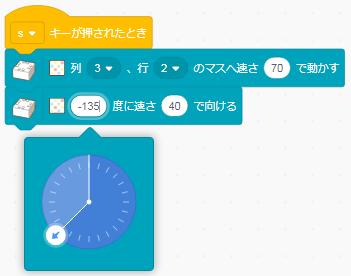 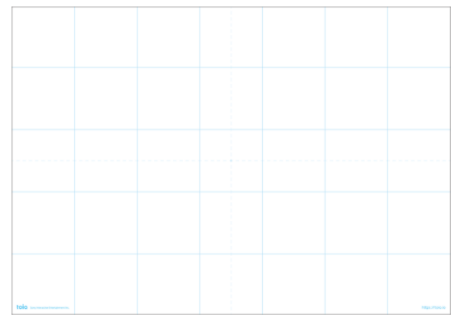 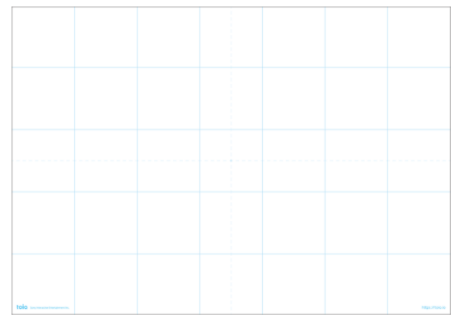 （基本４）マットのをべるトイオをかしながら、マットのをべる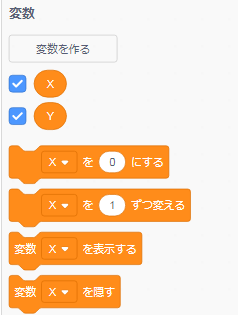 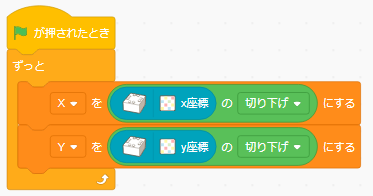 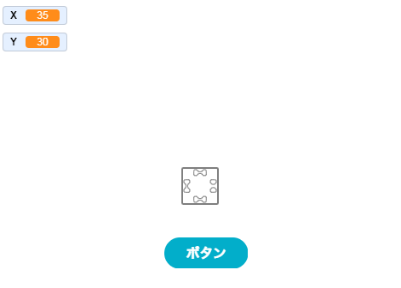 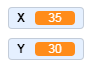 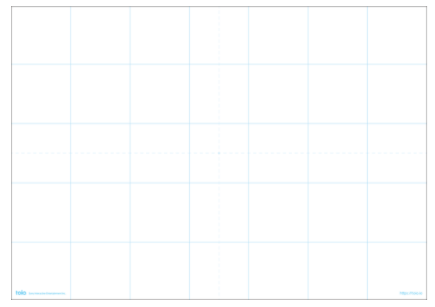 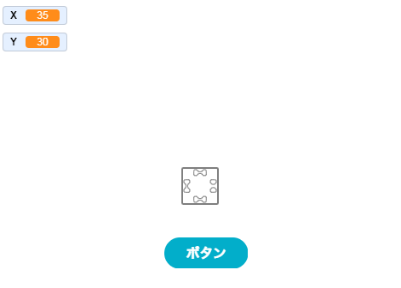 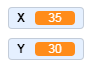 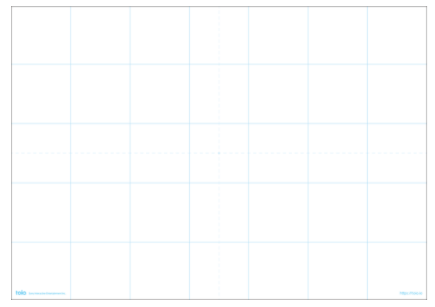 マットの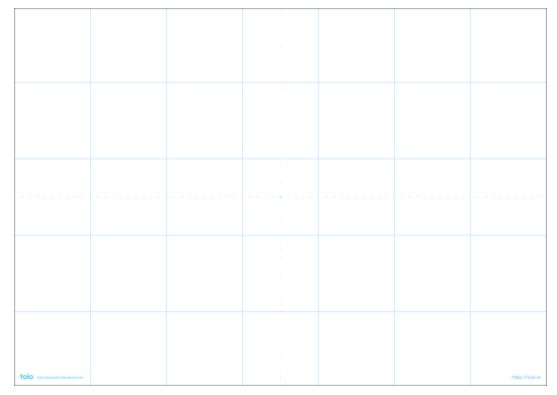 （基本５）～かす（のをむ）1マスのはどれくらい？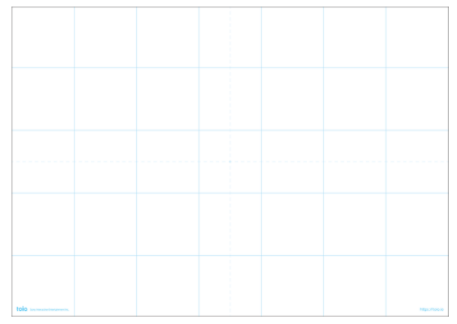 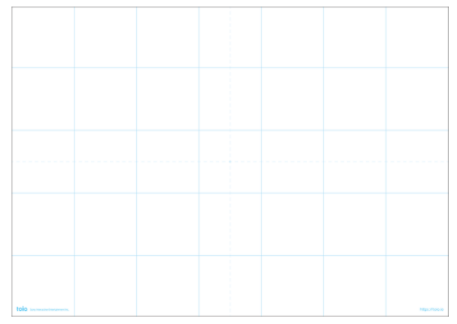 AからBまで進む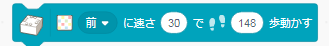 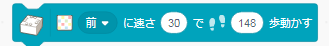 （基本６）かくしおエリアをつくる自分しか知らないお宝エリアをめ、トイオですゲームを作ろう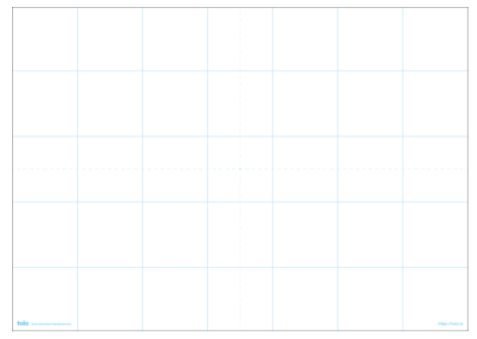 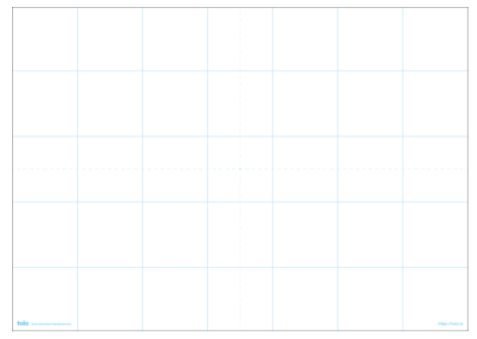 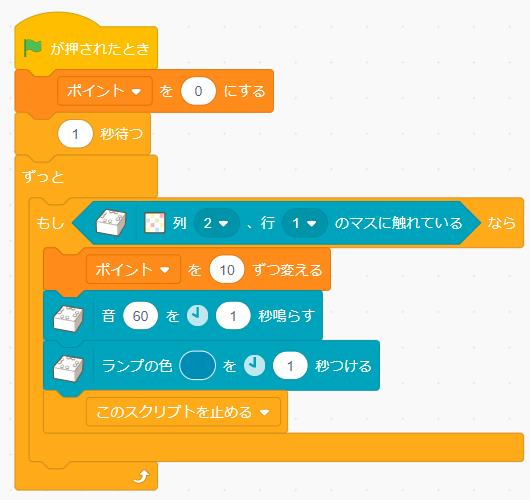 （応用１）1マスずつ進む上下左右キーを1回おすたびに、1マスずつ進むようにしよう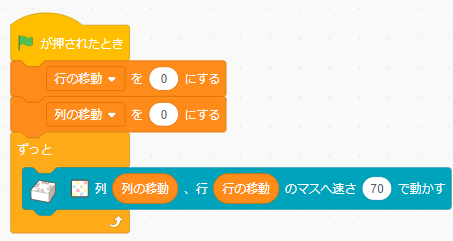 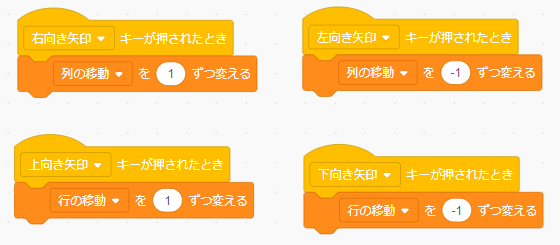 （応用２）マットの外に出たら止まる①「マットにれているか」バージョン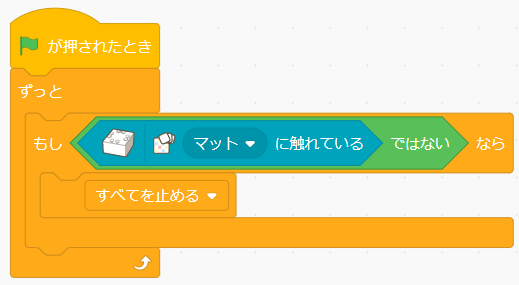 ②「行列の」バージョン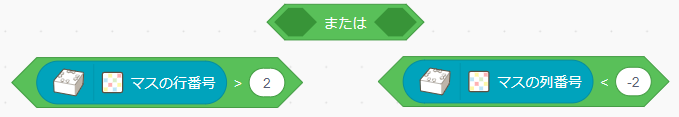 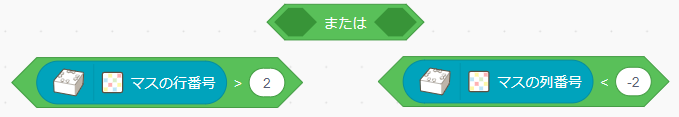 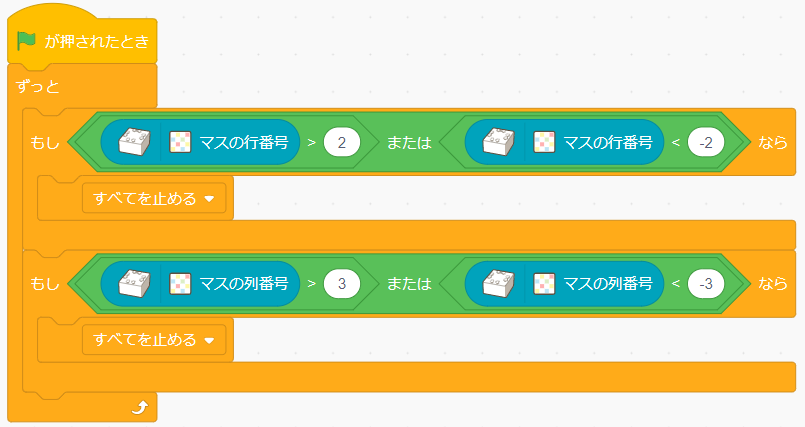 